Lowca Community School Music Policy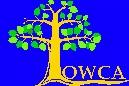 Music is important because it can provide fulfilment throughout life. It is a powerful, unique form of communication that can change the way pupils feel, think and act. It transcends different cultures, abilities and generations.Listening to and making music fulfils an instinctive human need for self-expression and creativity. It stimulates responses on both emotional and intellectual levels.Besides being a creative and enjoyable activity, music can also be a highly academic and demanding subject.Musical activities include performing vocally or with instruments, exploring sounds and composing as well as listening and responding to music of different styles and cultures. All these activities involve the musical elements of pitch, duration (rhythm), dynamics, tempo, timbre, texture and structure.AimsMusic at Lowca Community School aims to:Give every child the opportunity to experience enjoyment through a variety of musical activities and to respond to musical emotionsDevelop a child’s understanding of music through these activitiesHelp children of all abilities develop positive attitudes and to experience success and satisfaction in music.Develop social skills through co-operation with others in the shared experience of music making.Develop an understanding of musical traditions and enhance performance skills by learning and performing music in a variety of cultures.Give children the opportunity to perform music both vocally and with instrumentsEncourage the children to explore a wide range of soundsGive them the opportunity to compose music and express their ideas and feelings through musicExperience listening to music of a variety of styles and culturesDevelop a child’s appreciation of the richness of our musical heritageProvide an array of performance opportunities so children can feel part of a community.Encourage high standards in performanceBe motivated to enjoy and succeed in musicEncourage children to express ideas and opinions about musicGive each child the opportunity to develop their musical talentsDevelop an appropriate vocabulary to help them understand and discuss their own work and that of othersPrinciples of LearningThe following list of skills and attributes can be gained through participation in musical activities. It will be clear that these also contribute to the whole school curriculum.A sense of achievement - individual and collectiveSocial skills such as co-operation, tolerance, self-confidence and perseveranceCoordination of fingers, hands, arms, lips, cheek and facial muscles develops greatlyAbility to use other languages to describe emotions (usually Italian words are used)Ability to read notationAbility to discriminateListening skillsSensitivity to soundsImagination and inventivenessAbility to analyse and solve problemsConcern for accuracyAbility to memoriseDevelop attention to detailCommunication skills, self-discipline and self-evaluationThe illumination and extension of studies in other curriculum subjectsHigher standards of application and concentration in all areas of workMusic Curriculum Key stages 1 & 2Music is a foundation subject in the National Curriculum. The fundamental skills, knowledge and concepts of the subject are set out in National Curriculum 2014:Key stage 1Pupils should be taught to:Use their voices expressively and creatively by singing songs and speaking chants and rhymes play tuned and untuned instruments musically.Listen with concentration and understanding to a range of high-quality live and recorded music.Experiment with, create, select and combine sounds using the inter-related dimensions of music.Key stage 2Pupils should be taught to sing and play musically with increasing confidence and control. They should develop an understanding of musical composition, organising and manipulating ideas within musical structures and reproducing sounds from aural memory.Pupils should be taught to:Play and perform in solo and ensemble contexts, using their voices and playing musical instruments with increasing accuracy, fluency, control and expression.Improvise and compose music for a range of purposes using the inter-related dimensions of musicListen with attention to detail and recall sounds with increasing aural memory use and understand staff and other musical notationsAppreciate and understand a wide range of high-quality live and recorded music drawn from different traditions and from great composers and musicians develop an understanding of the history of music.Music Curriculum Early Years Foundation StageThe Early Years Foundation Stage curriculum is based on six areas of learning aiming to promote all aspects of a child’s development. Music comes under the ‘Expressive Arts and Design’ area of learning within ‘Exploring and Using Media and Materials’ and ‘Being Imaginative’. The EYFS curriculum starts from birth and children progress though each stage of development aiming to achieve the Early Learning Goals by the end of their Reception year. EYFS lessons are taught using the “Music Development Matters in EYFS” guidance.Exploring and Using Media and MaterialsChildren sing songs, make music and dance, and experiment with ways of changing them. They safely use and explore a variety of materials, tools and techniques, experimenting with colour, design, texture, form and function.Being ImaginativeChildren use what they have learnt about media and materials in original ways, thinking about uses and purposes. They represent their own ideas, thoughts and feelings through design and technology, art, music, dance, role play and stories.During the Early Years Foundation Stage, children explore, experiment, practise, repeat and consolidate musical ideas and skills through singing, playing and movement; they have access to instruments appropriate to their age. Music by its very nature will develop skills and competencies in other areas of learning.Principles of TeachingThe Music Curriculum has been developed to integrate national guidelines with class topics and themes (cross-curricular links) in a skills-based, creative and spiral curriculum.Lowca Community School have organised the National Curriculum in to ‘Steps’ On a progression ladder of skills. The Music Co-ordinator reviews the progression ladders to assess fluency through the year groups.Each class (Year 1 to Year 6) receives a total of one hour’s music teaching per week.Differentiation is achieved by resource, task, support and outcome through teachers’ delivery of the progression of skills ladder.All pupils are encouraged to participate in and enjoy music lessons regardless of race, culture, gender, ability or physical limitations. A mutual respect and tolerance for all cultures will be promoted through the study of music.During music lessons pupils will be expected to work collaboratively in groups, as a whole class, in pairs and individually. Groups are chosen (by the teacher or pupils) appropriate to the task set. Children have the opportunity to work in groups of both mixed and same gender and ability.Pupils with special educational needs are able to develop confidence through the expression of their feelings in music, as it is a subject in which success does not depend on academic ability.Children who demonstrate a talent for music through musical skills beyond their age will be given extra challenges through differentiated work, questioning and performing opportunities.Children are encouraged to use their own instruments, including the recorder, during composing activities.Pupils’ achievements are celebrated in display and performance opportunities. We celebrate the musical ability of all pupils, including those with musical talent, through regular performances.Annual community events include singing at Christmas Nativity performance. Role of the Music CoordinatorEndeavour to promote a dynamic approach to the development of music ensuring that music has a high profile at the School.To update and administer school music curriculum and oversee its implementation by other staff.Keep up to date with developments in music through reading and course attendance etc.Report back on courses attended.Encourage staff to go on appropriate in-service courses.Advise and support staff with music.Be responsible for overall cataloguing, storage, purchase and upkeep of all school music resources and facilities. To organise any budgets made available from various funds and to ensure money is used to its best advantage.Regularly review and update the school policy statement and guidelines as required (outlining the aims, objectives and philosophy involved in music)To organise concerts for children to attend and organise concerts and workshops for children in school.Represent the school at external meetings in relation to music.Health and Safety Instruments are put away carefully after each session unless on display or in use the music area.Instruments are stored appropriately according to size, weight and shape.Children are encouraged to take care when transporting instruments.Children are taught not to step over instruments and to handle all instruments with care and respect.Extra care is taken with electrical equipment and children’s attention drawn to the potential dangers posed by electric sockets, plugs and cables and the misuse of electronic instruments.Appropriate steps are taken to ensure hygienic use of blowing instruments.Lowca Community School are constantly informed by government guidance in relation to teaching music safely during the Covid19 Pandemic. Special considerations are given when singing and playing wind instruments in the classrooms.Adopted – November 2021	Review – November 2022